Jelgavas novada Svētes pamatskolas 3.klases izglītojamo attālinātas mācīšanās plānojums 14.04. – 17.04.2020.Vingrojumu komplekss,Skolēni pilda kopā ar vecākiem☺Veic nelielu iesildīšanos☺Katram vingrinājumam izpildes laiks 30-40 sekundes, 10 sekundes pauze☺Var veikt vienu, divus, trīs apļus kpmpleksam, starp apļiem 2-3min pauze
Cik reižu vari izpildīt 30sekundēs?Vārds, Uzvārds___________________________Mācību priekšmetsSasniedzamais rezultātsVeicamie uzdevumiResursiVērtēšanaSportsVeicamos uzdevumus skatīt zemāk!Latviešu valoda (GLD)Veido stāsta galvenā varoņa raksturojumu.Atceries! Pierakstu burtnīcā/kladē raksta datumu, autora vārdu un uzvārdu, stāsta nosaukumu!Lasi stāstu! Lasīšanas pierakstu burtnīcā/ kladē veido Pepijas Garzeķes raksturojumu un raksti interesantas lietas, ko uzzināji par viņu! Sameklē un uzraksti arī Pepijas Garzeķes pilno vārdu. Darbam jābūt glītam, labi salasāmā rokrakstā. (līdz 21.04.)GLD 130. – 137.lpp.lpp.Lasīšanas pierakstu burtnīca/klade.Formatīvā vērtēšana (i; ni)Latviešu valoda (VGG)Zina personu vietniekvārdus.Atceries! Rakstu darbu burtnīcā raksta datumu!Izlasi 9.gudrību. Burtnīcā pārzīmē vietniekvārdu tabulu no VGG 57.lpp. (ierāmē). Iemācies vietniekvārdus no galvas.33.uzd.34.uzd.VGG 56.- 58.lpp.BurtnīcaFormatīvā vērtēšana (i; ni)DabaszinībasVeic pētījumu par kontinentiem raksturīgo.Izmanto daudzveidīgus informācijas avotus. Veic pētījumu par kontinentiem raksturīgo (līdz 21.04.).MG 106. – 109.lpp.Darba lapa vai DB pētījums 70.lpp.Pašvērtējums.Vērtējums par izpildīto DL ( +; /; -)Mājturība un tehnoloģijasIzpildi, ko uzdevu 06.04., ja neesi to vēl izdarījis!Sociālās zinībasRealizē vienu savu piedāvāto jautro Paliec mājās! nodarbi.Izvēlies vienu no paša rakstītajām jautrajām lietām, ko vari darīt Paliec mājās! laikā. Dari to, palūdz, lai kāds tevi nofilmē šajā nodarbē. Atsūti man! (līdz 21.04.)Telefons ar kameruVērtējums par izpildīto  ( +; /; -)Matemātika  Pieskaita un atņem vienus un desmitusAtceries! Kladē raksti datumu, ievēro rūtiņas!                                      1. (76.)   1., 2. (77.)   1.,2. (73.)uzdevumi.lv    Mācību grāmata 73., 76.,77.lpp. uzdevumi.lvFormatīvā vērtēšana (i; ni) MūzikaNošu raksta apguve, iepazīt Fa maž. gammu.. NO 14.04 - 17.04. D.B. 44.LPP., ja vēlas šeit ir dziesmiņa, kuru var iemācīties https://www.youtube.com/watch?v=F7a6apypIWU&list=PLT66DFymh_sM56Ez5wRw4ei6l1pDrsZwa&index=2 
 Burtnīca un grāmataVizuālā mākslaZīmē stāsta ilustrāciju.Uzzīmē Pepijas Garzeķes savrupmāju “Vistas kāja” ( fons ,māja, mājas apkārtne) (līdz 21.04.)Balta lapa, krāsas pēc izvēles.Izpildīts un nofotografēts darbs ( +; /; -)ĒtikaIzpildi, ko uzdevu 06.04., ja neesi to vēl izdarījis!Angļu valodaNoskatās video, lasa un mācās izrunāt gadskaitļus, datumus un pulksteņa laikus.Lūdzu, atkārtojiet  un nostipriniet savas zināšanas portālā uzdevumi.lv par 3.tēmu virtuālajā skolā "Time and dates" ,un nedēļas laikā  izpildiet uzdevumus manis sastādītajā PD (6.-16.04.) Tiks ieskaitīts labākais mēģinājums no 3. Uzdevumi.lv "Virtuālā skola"3.-4.kl.Summatīvā vērtēšana (balles)Pietupieni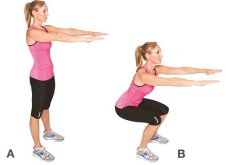 Atspiešanās, roku saliekšana un iztaisnošana(meitenes var uz ceļiem)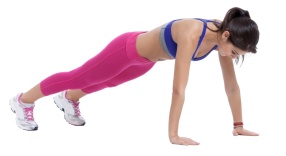 Izklupieni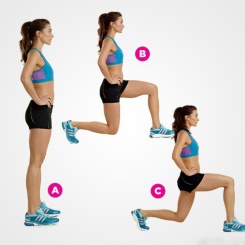 Kājas un rokas iztaisnošana atrodoties četrāpus uz grīdas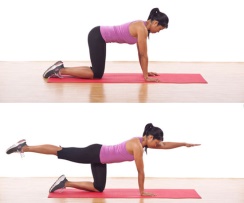 Statiskais pietupiens pie sienas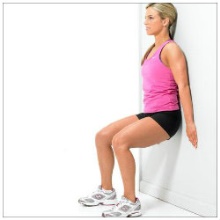 Plans uz sāniem, uz viena sāna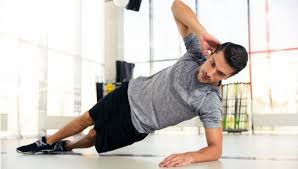 Plans uz sāniem, uz otra sāna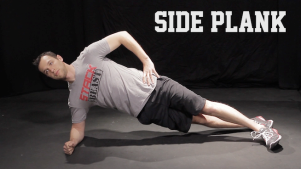 Ķermeņa augšdaļas pacelšana guļot uz grīdas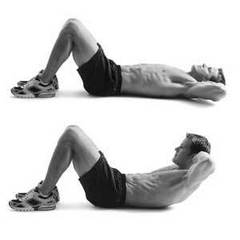 Planks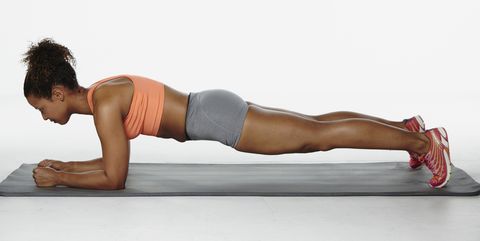 Skolēna Rez.Mammas vai Tēta Rez.Lēcieni ar lecamauklu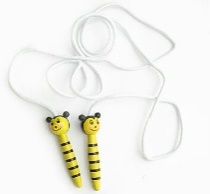 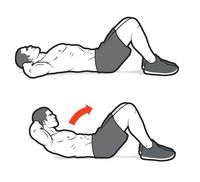 Ķermeņa augšdaļas pacelšana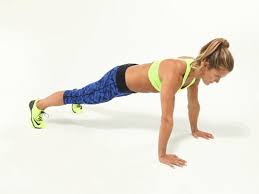 Atspiedieni balstā uz rokām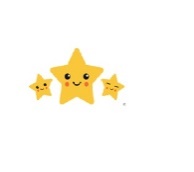 Zvaigznītes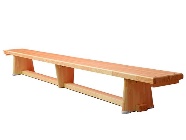 Kāpieni uz vingrošanas sola